Oxford 80+ RIE SOPScopeThis document provides the operating procedure for the Oxford 80+ reactive ion etch.Figure 1, Oxford 80+ RIE (Chamber B)	2Figure 2, Turbo Pump Control Panel	3Figure 3, Oxford Toolbar	3Figure 4, Recipe Editor	4Figure 5, Start Button	5Table 1, Recipe Parameters and Results	6Reference DocumentsReferenced within this DocumentNoneExternal DocumentsNoneEquipment and/or MaterialsOxford 80+Wafer/SampleTweezersSafetyFollow all Nanofab safety procedures.Setup ProceduresRecord Information on Log SheetRecord all requested setup and processing information on the log sheet.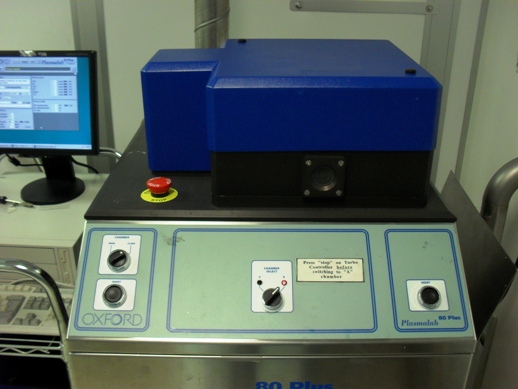 Check Status of the MachineIf the machine is not turned on, contact lab staff.Ensure Oxford program is running on the PC. See Figure 3. If only the top bar is showing press display then status.If not, double-click the Oxford icon on the desktop.Check to make sure no other process is running. If another process is running contact lab staff.If the switch is in Chamber B mode, skip to section 7 RIE Procedures.If the switch is in Chamber A mode: Do 6.2.4.1 - 6.2.4.3.Ensure that no program is running. Abort program if necessary.Turn the chamber select switch to chamber B. See Figure 1.Check that the light above turbo start button is lit. If it isn’t start the Turbo pump.Open the Chamber B front panel.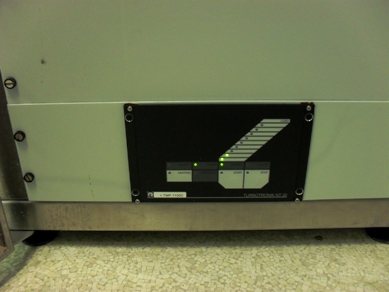 Press the Turbo pump start button. See Figure 2.Wait 5 minutes for turbo to spin up to full speedRIE Procedures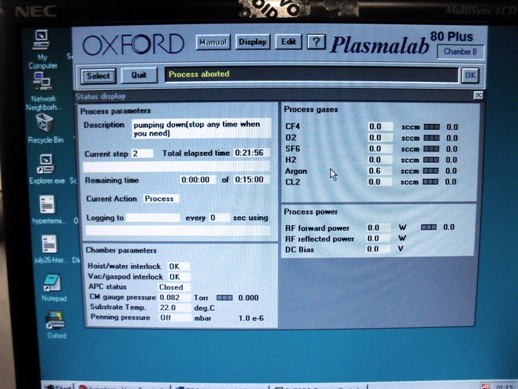 Vent ChamberIf machine is in pump down mode, click Abort to stop pump down.Select vent recipe.Click the Select button. See Figure 3.Select the vent.rec recipe from the list.Click OK.Click Start. See Figure 5, Start Button. NOTE: The start button will not work unless the turbo is spinning at full speed.Wait until Vac/gaspod interlock says fault.DO NOT try to open the chamber lid unless it says fault.NOTE:	The vent procedure takes 5 minutes.Load SampleWhen the vent process is complete turn the Chamber knob to Open. See Figure 1.Press and hold both Hoist buttons simultaneously. See Figure 1.Use wafer tweezers to place sample on the stage.Turn the selector knob to Close.Press and hold both Hoist buttons to lower the lid.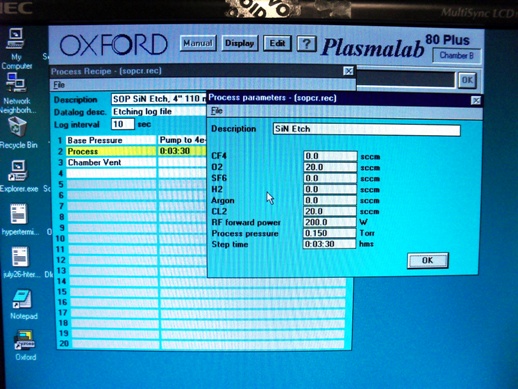 Edit RecipeClick Edit. See Figure 3.Choose Process from the drop down menu.Go to File>Open.Select a process recipe from the list.Click on the process step to edit the parameters, as needed. See Figure 4, Recipe Editor.Click OKSave the recipe.Go to File>Save.If you are using someone else’s recipe or making a new recipe, go to File>New, suggested parameters are on sheep in front of binderSelect RecipeClick Display button. See Figure 3, Oxford Toolbar.Choose Status from the drop down menu.Click Select.Choose your recipe from the list.Click OK.Start Etch ProcessPress Start Button.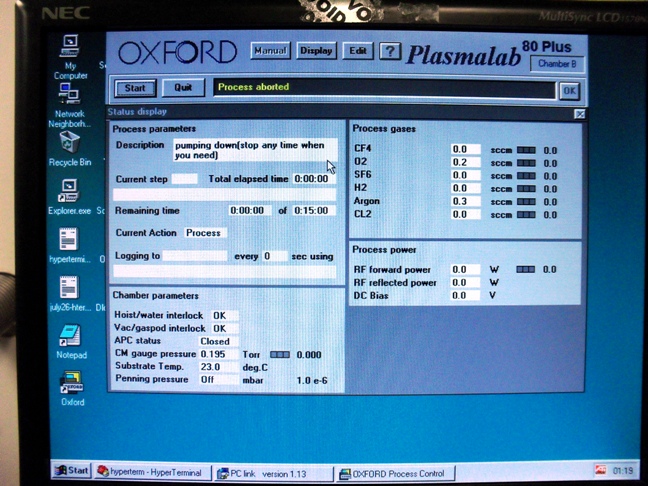 NOTE:	At the end of most programs the machine will vent and be ready for unloading.Observe CM gauge pressure, process gas flows, and RF power to assure etch program runs correctly.Wait until Vac/gaspod interlock says fault and status bar says process complete.If process compete but no “fault” reading, abort and run “vent” recipe.Unload SampleTurn the selector knob to Open when the vent process is complete.Press and hold both Hoist buttons simultaneously.Use wafer tweezers to pick up the sample.Turn the selector knob to Close.Press and hold both Hoist buttons to lower the lid.Pump Down ChamberSelect pump down recipe.Press Select.Select pump down recipe.Click OK.Press Start.Process NotesTypical Etch CharacteristicsProcess SummaryRevision HistoryTable 1, Recipe Parameters and ResultsTable 1, Recipe Parameters and ResultsTable 1, Recipe Parameters and ResultsTable 1, Recipe Parameters and ResultsTable 1, Recipe Parameters and ResultsTable 1, Recipe Parameters and ResultsTable 1, Recipe Parameters and ResultsTable 1, Recipe Parameters and ResultsTable 1, Recipe Parameters and ResultsRecipeFilm EtchedGas #1 NameGas #1 FlowGas #2 NameGas #2 FlowPressurePowerEtch RateRevDateOriginatorDescription of Changes110 June 2010Sam Bell224 Sep 2010Trevor Knowlton